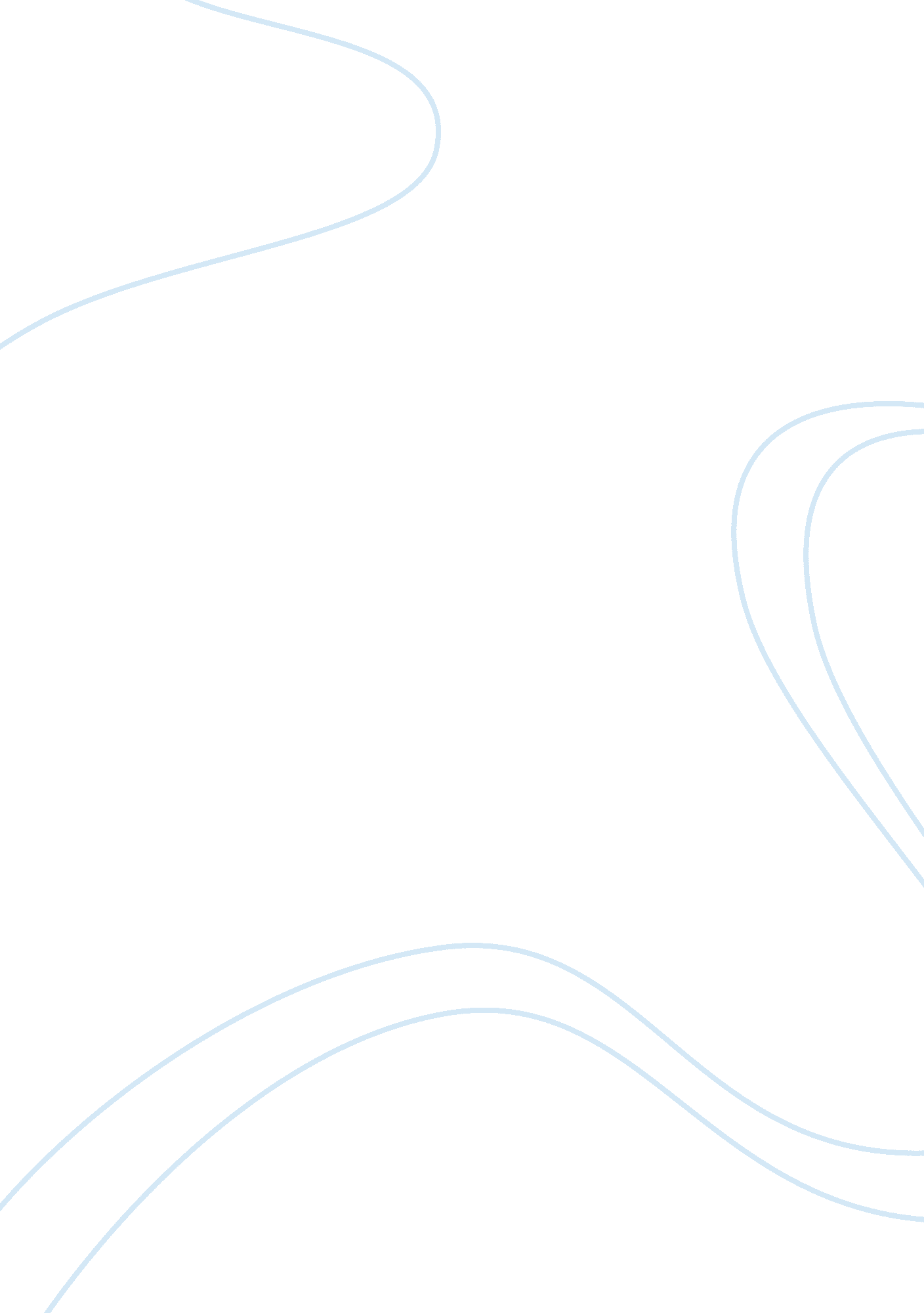 The effects of government intervention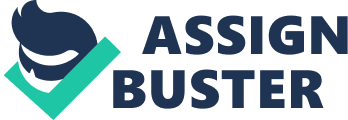 What is the authorities? What is the function of the authorities? How does the authorities influence the economic system? What can we state about the effects of the authorities influence in Romania? These are some of the inquiries that we will seek to reply during our instance of survey. We are citizens of a society. and our society is based on proper regulations enacted and enforced by the high powers of our provinces. We need to move responsibly and inform ourselves. every bit much as we can. sing this job. The people from the authorities. how did they acquire at that place? How is the authorities organized? How are they elected? By which standards are these people elected? What are their properties and what are their enterprises? We must cognize if they straight influence our lives. our economic system! Taxes. import and export limitations. duties. sweeping involvement rates are merely a portion of the government’s responsibilities to be established. Is the government’s money. in fact our money? And if they are our money. how do they pass it. on what. and why? These are some things that must concern us. And now. we should concentrate on our state. Romania. and. of class. on ourselves. Even though Romania is a state of considerable possible in most of the Fieldss. its economic system is really delicate. Our economic system is strong related to the European economic system. and some of these connexions between our economic system and the international economic system are made by the authorities. Most of the people tend to deface the president. the authorities. the parliament etc. for the breakability of our economic system. and to us it might look non to work. but we have to bear in head that this is the consequence of the whole nation’s actions and of the world’s every bit good. In the pages that follow we presented subjectively and objectively our thoughts refering the effects of the government’s influence on Romania’s economic system. get downing with explicating that is the authorities and which is the government’s function in the economic system. The Government Government refers to the legislators. decision makers. and arbiters in the administrative bureaucratism who control a province at a given clip. and to the system of authorities by which they are organized. Government is the agencies by which province policy is enforced. every bit good as the mechanism for finding the policy of the province. A signifier of authorities. or signifier of province administration. refers to the set of political establishments by which a authorities of a province is organized. Synonyms include “ regime type” and “ system of government” . The word authorities is derived from the Latin verb gubernare. an infinitive significance “ to govern” or “ to manage” . The Government is the public authorization of executive power that maps on the footing of the ballot of assurance granted by Parliament. ensures the accomplishment of the country’s domestic and foreign policy and that exercises the general leading of public disposal. The Government is appointed by the President of Romania on the footing of the ballot of assurance granted to the Government by Parliament. Aims The Government has the function of guaranting balanced operation and development of national economic and societal system. and its connexion to the universe economic system while advancing national involvements. The Government is organized and operates in conformity with constitutional commissariats. on the footing of the Government plan approved by Parliament. Organization The Government consists of Prime Minister and Ministers. Prime Minister leads the Government and coordinates the activities of its members. in conformity with their legal responsibilities. The working setup of the Government is composed of the working setup of the Prime Minister. Secretariat – General of the Government. sections and other similar organisational constructions with specific undertakings set by Government Decision. Legislative procedure The Government adopts determinations and regulations. Decisions are issued for jurisprudence enforcement organisation. Regulations are issued under a particular enabling jurisprudence. within the bounds and conditions specified by it. The determinations and regulations adopted by the Government are signed by Prime Minister. countersigned by the Curates who are duty bound to implement them and are published in the Official Gazette. The non – publication entails the absence of a determination or regulation. Decisions with military character shall be conveyed merely to the establishments concerned. Legislative enterprises The undermentioned public governments have the right to originate draft public policy paperss and bill of exchange legislative Acts of the Apostless for acceptance / blessing by the Government. harmonizing to their undertakings and activity field: – Ministries and other specialised organic structures of cardinal public disposal. subordinated to the Government. and independent administrative governments ; – specialized organic structures of cardinal public disposal subordinated or coordinated by Ministries. by the Ministries under whose subordination or coordination they are ; – Prefects. county councils. the General Council of Bucharest. harmonizing to the jurisprudence. through the Ministry of Interior and Administrative Reform. Government’s Role in the Economy While consumers and manufacturers make most determinations that mold the economic system. authorities activities have a powerful consequence on the Rumanian economic system in at least five countries. Stabilization and Growth. Possibly most significantly. the federal authorities guides the overall gait of economic activity. trying to keep steady growing. high degrees of employment. and monetary value stableness. By seting disbursement and revenue enhancement rates ( financial policy ) or pull offing the money supply and commanding the usage of recognition ( pecuniary policy ) . it can decelerate down or rush up the economy’s rate of growing — in the procedure. impacting the degree of monetary values and employment. The authorities could impact the economic system in multiple ways. but the most common alterations that can be made to act upon the economic system are: ( 1 ) Taxes ; ( 2 ) Import Restrictions ; ( 3 ) Sweeping Interest Rates ; and ( 4 ) Government Speeding. Tax Tax intelligibly affects the economic system by redistributing money from consumers and manufacturers to the authorities caissons. The higher the revenue enhancement. the less people have to pass. the less aggregative demand [ entire demand ] there is in the economic system. Import RESTRICTIONS When a state uses protectionism to screen domestic manufacturers from their ain inefficiency and inability to vie with foreign houses. they may ordain quotas or duties. A quota is when there is a maximal sum of a good that can be imported into the state. where imports that exceed the bound have either the responsible parties prosecuted for interrupting the jurisprudence or the goods being turned off. Duties are when the monetary value of imports is unnaturally inflated with a revenue enhancement. in order to do them less attractive to consumers that are monetary value sensitive. The higher the quotas and duties. the higher the monetary values of those penalised goods in the economic system. which in bend will negatively impact aggregative demand. Sweeping Interest Ratess Sweeping involvement rates are the rates at which the cardinal bank loans out money to retail Bankss. which in bend loan out their money to consumers and manufacturers at a higher rate ( the difference. in a really basic sense. is their net income border. or gross subtraction costs ) . If the sweeping involvement rates are increased. so retail Bankss must besides increase their rates. otherwise their concern would go less profitable ( or unprofitable ) . For big purchases. manufacturers ( e. g. investings ) and consumers ( e. g. purchasing a place ) demand loans. since they do non hold sufficient hard currency on-hand. Interest rates are efficaciously the monetary value of borrowing money and hence affects the Consumption and Investment constituents of GDP ( Consumption + Investment + Govt. Spending + Net Exports ) . ( A little caution. nevertheless. that cardinal Bankss are created by statute law but are non run by authorities – their actions are independent of politicians’ agendas. ) GOVERNMENT Spending Government Speeding ( grosss taken from revenue enhancements. mentioned above ) creates what is known as the “ Spending Multiplier” . When the authorities consumes. called Government Spending. it is demanding goods and services in the economic system. However. that demand in bend generates more demand than a individual consume. because of non merely the size of the demand ( the authorities has a batch more money than you do ) but besides the type of demand ( e. g. edifice substructure benefits everybody. as opposed to constructing a private sign of the zodiac ) ; authorities disbursement affects aggregative demand. The disbursement multiplier. or how much extra demand is generated from each dollar of authorities disbursement. is calculated as follows: Change in Equilibrium divided by Change in Investment. Case Study – Romania Romania is a state of considerable possible: rich agricultural lands. diverse energy beginnings ( coal. oil. natural gas. hydro. and atomic ) . a significant industrial base embracing about the full scope of fabrication activities. an educated work force. and chances for expanded development in touristry on the Black Sea and in the Carpathian Mountains. The Rumanian Government borrowed to a great extent from the West in the 1970s to construct a significant state-owned industrial base. Following the 1979 oil monetary value daze and a debt rescheduling in 1981. Ceausescu decreed that Romania would no longer be capable to foreign creditors. By the terminal of 1989. Romania had paid off a foreign debt of about $ 10. 5 billion through an unprecedented attempt that wreaked mayhem on the economic system and life criterions. Critical imports were slashed and nutrient and fuel purely rationed. while the authorities exported everything it could to gain difficult currency. With investing slashed. Romania’s substructure fell behind its historically poorer Balkan neighbors. Since the autumn of the Ceausescu government in 1989. consecutive authoritiess sought to construct a Western-style market economic system. The gait of restructuring was slow. but by 1994 the legal footing for a market economic system was mostly in topographic point. After the 1996 elections. the alliance authorities attempted to extinguish consumer subsidies. float monetary values. liberalize exchange rates. and put in topographic point a tight pecuniary policy. The Parliament enacted Torahs allowing foreign entities incorporated in Romania to buy land. Foreign capital investing in Romania had been increasing quickly until 2008. although it remained less in per capita footings than in some other states of East and Central Europe. Romania was the largest U. S. trading spouse in Eastern Europe until Ceausescu’s 1988 repudiation of most favoured state ( MFN. or non-discriminatory ) trading position resulted in high U. S. duties on Rumanian merchandises. Congress approved Restoration of MFN position effectual November 8. 1993. as portion of a new bilateral trade understanding. Duties on most Rumanian merchandises dropped to zero in February 1994. with the inclusion of Romania in the Generalized System of Preferences ( GSP ) . Major Rumanian exports to the U. S. include places. vesture. steel. and chemicals. Romania signed an Association Agreement with the European Union ( EU ) in 1992 and a free trade understanding with the European Free Trade Association ( EFTA ) in 1993. codifying Romania’s entree to European markets and making the basic model for farther economic integrating. At its Helsinki Summit in December 1999. the European Union invited Romania to officially get down accession dialogues. In December 2004. the European Commission concluded pre-accession dialogues with Romania. In April 2005. the EU signed an accession pact with Romania and its neighbor. Bulgaria. and in January 2007. they were both welcomed as new EU members. Roumania suffered through a deep economic recession get downing with the 2008 planetary fiscal crisis. but should return to positive if really modest growing by the terminal of 2011. Due to quickly deteriorating economic conditions. a ballooning budget shortage. and big external instabilities. the Rumanian Government was forced to reason a 2-year. $ 27 billion fiscal aid bundle with the International Monetary Fund ( IMF ) . the European Commission. and the World Bank in March 2009. Under the footings agreed with the IMF. the Rumanian Government embarked on a hard asceticism plan to cut down the budget shortage. cut public sector employment. and reconstitute local and national authorities bureaus. Austerity measures included a 25 % cut in public sector rewards. a hiking in the national value added revenue enhancement ( VAT ) rate from 19 % to 24 % . and 1000s of layoffs. GDP declined by 7. 1 % in 2009 and a farther 1. 3 % in 2010. but the authorities succeeded in run intoing IMF-agreed shortage marks despite strong resistance to the asceticism measures from labour brotherhoods. In late 2010 and early 2011 the authorities besides pushed several of import pieces of reform statute law through Parliament. including pension reforms. an inspection and repair of public sector wage systems. and modernisation of the labour codification. The concluding IMF reappraisal under the 2009 understanding. conducted in February 2011. declared the understanding a “ success” in stabilising the economic system and puting the phase for a return to growing. A new 2-year “ precautionary” understanding between Romania and the IMF. effectual March 2011. focal points on intensifying structural reforms and restructuring or privatising unprofitable state-owned endeavors. Denationalization of industry was first pursued with the transportation in 1992 of 30 % of the portions of some 6. 000 state-owned endeavors to five private ownership financess. in which each grownup citizen received certifications of ownership. The staying 70 % ownership of the endeavors was transferred to a province ownership fund. With the aid of the World Bank. European Union. and IMF. Romania succeeded in privatising most industrial state-owned endeavors. including some big state-owned energy companies. Romania completed the denationalization of the largest commercial bank ( BCR ) in 2006. Two state-owned Bankss remain in Romania. Eximbank and the National Savings Bank ( CEC ) . after an effort to privatise CEC Bank was indefinitely postponed in 2006. Four of the country’s eight regional electricity distributers have now been privatized. Denationalization of natural gas distribution companies besides progressed with the sale of Romania’s two regional gas distributers. Distrigaz Nord ( to E. ON Ruhrgas of Germany ) and Distrigaz Sud ( to Gaz de France ) . Further advancement in energy sector denationalization has been delayed as the authorities is contemplating the creative activity of two incorporate. state-owned energy manufacturers. However. this “ bundling” strategy has been challenged in tribunal and is besides under reappraisal by the Rumanian Competition Council and by competition governments at the European Commission. Romania has a atomic power works at Cernavoda. with one atomic reactor in operation since 1996 and a 2nd one commissioned in the autumn of 2007. The return of collectivised farming area to its agriculturists. one of the first enterprises of the post-December 1989 revolution authorities. resulted in a short-run lessening in agricultural production. Some four million little packages stand foring 80 % of the cultivable surface were returned to original proprietors or their inheritors. Many of the receivers were aged or metropolis inhabitants. and the slow advancement of allowing formal land rubrics remains an obstruction to renting or selling land to active husbandmans. Fiscal and proficient aid continues to flux from the U. S. . European Union. other industrial states. and international fiscal establishments easing Romania’s reintegration into the universe economic system. The IMF. World Bank. European Bank for Reconstruction and Development ( EBRD ) . and European Investment Bank ( EIB ) all have plans and resident representatives in Romania. U. S. Agency for International Development ( USAID ) plans were phased out wholly in 2008. except for Small Project Assistance Grants. which are still available through the Peace Corps. Harmonizing to the National Office of the Trade Register. which measures foreign direct capital registered and disbursed to houses. between 1990 and November 2010 Romania attracted a sum of $ 37. 91 billion in foreign direct investing. of which the U. S. represented 2. 59 % . The existent degree of U. S. investing. nevertheless. is underreported as much of it flows to Romania through European subordinates of U. S. companies. After old ages of systematically high rising prices in the 1990s. Romania’s rising prices rate steadily decreased through 2004. merely to lift once more along with high GDP growing rates of 4 % to 8 % through 2008. The deep recession get downing in late 2008 dramatically reduced inflationary force per unit areas. but the VAT revenue enhancement hiking from 19 % to 24 % imposed in mid-2010 reversed that tendency and pushed monetary values higher. Stoked besides by lifting planetary nutrient and energy monetary values. rising prices hit an annualized rate of 8 % at the terminal of 2010. the highest in the EU. The IMF has been critical of Romania’s low rate of revenue enhancement aggregation and hapless enforcement mechanisms as a medium- to long-run hindrance to growing. Tax arrears are somewhat diminishing. but Romania still has one of the lowest per centums in the EU of grosss collected. at 33 % of GDP in 2010. The current history shortage had been a concern. as it reached 13. 6 % of GDP in 2007 and 12. 4 % of GDP in 2008. However. due to the recession. the current history shortage dropped to 4. 2 % of GDP in 2010. Deteriorating instruction and wellness services and aging and unequal physical substructure continue to be seen as menaces to future growing. Sometimes a image is worth a 1000 words Decision As a decision we can state that government’s intercession in the economic system can hold both a positive and a negative influence on the market. Government intercession does non ever stop up the manner it was intended or the manner in which economist’s theories say it would. A absorbing portion in the survey of Economics is that the jurisprudence of unintended effects frequently comes into drama – events can impact a peculiar policy. and consumers and concerns seldom behave exactly in the manner in which the authorities might desire! We will see this in more item when we consider authorities failure. One of import thing to retrieve is that the effects of different signifiers of authorities intercession in markets are ne’er impersonal therefore fiscal support given by the authorities to one set of manufacturers instead than another will ever make victors and also-rans. Taxing one merchandise more than another will likewise hold different effects on different groups of consumers. A concret illustration of excessively much authorities intercession is the following. Let’s assume that in a clip of recession. a authorities makes and understanding with the Bankss to take down involvement rates and people will get down purchasing houses and other goods on loan. As clip goes by. authorities debt besides rises and therefore they will be obliged to publish out their ain money. Printing their ain money has a negative impact on the rising prices rate and money value will travel down. Besides. after the recession. the involvement rates will travel up once more and people will stop up losing their antecedently bought goods. However in most instances. the government’s intercession proved to be efficient and really helped the market economic system. It all depends on the people that take the determinations and they need to take into consideration any factors that can act upon the consequence of their determination. The European Union provides me the best chance to link with people Europe and to develop my ability of communicating. I think is really of import to acquire in touch with different people from different civilizations and different states. 